國立臺灣科技大學營建工程系 研究生離系申請表NTUST-CCE Application Form for Leaving Department108.12修正場地名稱Venue/Site場地名稱Venue/Site管理人員簽章Executive Signature研究室Room NO.1借用器材歸還Equipment Return 結構試驗室 [結構組]Structural Lab. (呂冠群 Mr. Lu /鄭敏元Min-Yuan Cheng)(各組技術員或試驗室負責人擇一)E2-1011借用器材歸還Equipment Return 營建材料試驗室 [材料組]Material Lab. (蔡季玲 Miss Tsai / 陳君弢Chun-Tao Chen)(各組技術員或試驗室負責人擇一)E2-10331借用器材歸還Equipment Return 大地試驗室 [大地組]Geotechnical Lab. (陳鴻益 Mr. Chen /鄧福宸Fu-Chen Teng)(各組技術員或試驗室負責人擇一)E2-104-11借用器材歸還Equipment Return 資訊科技暨工程視覺創意實習工廠 [管理組、資訊組]Computer Lab.(吳秉賢先生Mr. Wu)(各組技術員或試驗室負責人擇一)E2-4202研究生研究室環境維護及清潔Clean the study room/ Lab.研究生研究室環境維護及清潔Clean the study room/ Lab.(指導教授簽章Advisor Signature)3工程認證問卷繳交(方先生 Mr. Fang)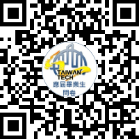 Local Students only工程認證問卷繳交(方先生 Mr. Fang)Local Students only(Local Students only)E2-2184研究室鑰匙歸還(吳秉賢先生Mr. Wu)Return the keys of your study room研究室鑰匙歸還(吳秉賢先生Mr. Wu)Return the keys of your study roomE2-2185畢業口試成績送出(劉佩綺小姐 Miss Liu)Submit the Grade of oral exam to the department office.※ Confirm with your advisor first.※本項需完成才可至研教組領取畢業證書畢業口試成績送出(劉佩綺小姐 Miss Liu)Submit the Grade of oral exam to the department office.※ Confirm with your advisor first.※本項需完成才可至研教組領取畢業證書E2-2186論文繳交(劉佩綺小姐 Miss Liu)Submit your Thesis/Dissertation論文繳交(劉佩綺小姐 Miss Liu)Submit your Thesis/DissertationE2-2186(平裝論文封皮顏色：碩士1本-綠色，博士1本-藍色)Master: One paperback copy, with green color for front and back cover; Doctoral: Two paperback copies, with blue color for front and back cove.(平裝論文封皮顏色：碩士1本-綠色，博士1本-藍色)Master: One paperback copy, with green color for front and back cover; Doctoral: Two paperback copies, with blue color for front and back cove.E2-218申請人Applicant：學號Student ID NO.：組別Division： 管理Construction Management 結構Structural Engineering 資訊Information Technology大地Geotechnical Engineering材料Construction Material日期Application Date：